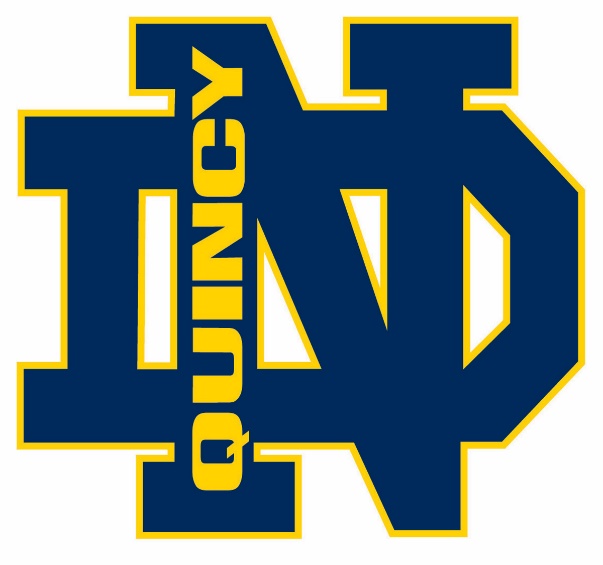 BOOSTER2/6/18   MEAL Pulled Pork Chips , Cookie or Fruit $6OR Potato with Pork and cheese & Cookie or Fruit $6Serving 5:15 until Halftime of Varsity game